.The swing pattern is danced in 3rd foot position (heel to instep or ball to heel)BASIC EAST COAST SWING PATTERNBASIC EAST COAST SWING PATTERNHEEL SWITCHESHEEL SWITCHESBASIC EAST COAST SWING PATTERNBASIC EAST COAST SWING PATTERNHEEL SWITCHESHEEL SWITCHESTURNING ½ RIGHT BASIC EAST COAST SWING PATTERNTURNING ½ RIGHT BASIC EAST COAST SWING PATTERNTWO FORWARD SHUFFLES (RIGHT, LEFT)STEP, ½ TURN, STEP, ¼ TURNJAZZ BOXREPEATB-Bop Swing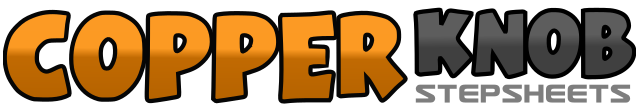 .......Count:64Wand:4Ebene:Beginner.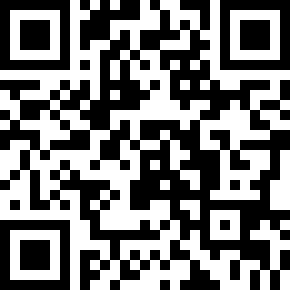 Choreograf/in:Chris Hodgson (UK)Chris Hodgson (UK)Chris Hodgson (UK)Chris Hodgson (UK)Chris Hodgson (UK).Musik:Bop - Dan SealsBop - Dan SealsBop - Dan SealsBop - Dan SealsBop - Dan Seals........1Step right foot forward&Step left foot behind right heel2Step right foot forward3Step left foot back&Step right foot to left instep4Step left foot back5Step right foot behind left heel staying on ball of right foot and lifting left heel one inch off floor6Return weight to left foot7Step right foot forward&Step left foot behind right heel8Step right foot forward9Step left foot back&Step right foot to left instep10Step left foot back11Step right foot behind left heel staying on ball of right foot and lifting left heel one inch off floor12Return weight to left foot13Touch right heel forward&Step on right foot in place14Touch left heel forward&Step on left foot in place15Touch right heel forward16Touch right heel forward&Step on right foot in place17Touch left heel forward&Step on left foot in place18Touch right heel forward&Step on right foot in place19Touch left heel forward20Touch left heel forward21Step left foot forward&Step right foot behind left heel22Step left foot forward23Step right foot back&Step left foot to right instep24Step right foot back25Step left foot behind right heel staying on ball of left foot and lifting right heel one inch off floor26Return weight to right foot27Step left foot forward&Step right foot behind left heel28Step left foot forward29Step right foot back&Step left foot to right instep30Step right foot back31Step left foot behind right heel staying on ball of left foot and lifting right heel one inch off floor32Return weight to right foot33Touch left heel forward&Step on left foot in place34Touch right heel forward&Step on right foot in place35Touch left heel forward36Touch left heel forward&Step on left foot in place37Touch right heel forward&Step on right foot in place38Touch left heel forward&Step on left foot in place39Touch right heel forward40Touch right heel forward41Step forward on right foot&Step left foot behind right heel42Step forward on right foot making ½ turn to right43Step back on left foot&Step right foot to left instep44Step back on left foot45Step right toe back behind left heel staying on ball of right foot and lifting left heel one inch off floor46Return weight to left foot47Step forward on right foot&Step left foot behind right heel48Step forward on right foot making ½ turn to right49Step back on left foot&Step right foot to left instep50Step back on left foot51Right toe back behind left heel staying on ball of right foot and lifting left heel one inch off floor52Return weight to left foot53Step forward on right foot&Step on left foot beside right54Step forward on right foot55Step forward on left foot&Step on right foot beside left56Step forward on left foot57Step forward on right foot58Pivot ½ turn left59Step forward on right foot60Pivot ¼ turn left61Cross-step right foot over left62Step back on left foot63Step to right on right foot64Step on left foot next to right